ESCUELA SUPERIOR POLITÉCNICA DEL LITORAL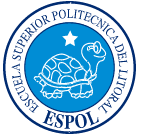 INSTITUTO DE CIENCIAS MATEMÁTICASPROYECTO DE GRADUACIÓNPREVIO A LA OBTENCIÓN DEL TÍTULO DE:“MAGÍSTER EN GESTIÓN DE LA PRODUCTIVIDADY LA CALIDAD”TEMAIMPLEMENTACIÓN DE UN SISTEMA DE MEJORA CONTINUA APLICANDO TOTAL PRODUCTIVE MAINTENANCE “TPM” EN UNA EMPRESA ENVASADORA DE BEBIDASAUTORESMARTÍN FERNANDO LEMA VIVESSULLY JOHANNA RAMOS NEGRETEGuayaquil- EcuadorAÑO2012